HL 16Uputstvo za upotrebuPoštovani kupci,Radujemo se što ste se odlučili za jedan proizvod iz našeg asortimana. Mi stojimo iza kvalitetnih i ispitanih proizvoda sa polja toplote, blage terapije, masaže, mjerenja težine, krvnog pritiska, tjelesne temperature, pulsa i zraka.
Molimo da ova uputstva pažljivo pročitate, sačuvate ih za kasniju upotrebu, učinite ih dostupnim trećim licima i poštujete upozorenja.Srdačni pozdravi, 
Vaš Beurer timPažljivo pročitajte uputstvo za upotrebu, isto sačuvajte za kasniju upotrebu, učinite ga dostupnim drugim korisnicima i poštujte uputstva.Važne sigurnosne napomene UPOZORENJEUređaj je namijenjen samo za kućnu/privatnu upotrebu, a ne za komercijalnu upotrebu.Ovaj uređaj mogu koristiti djeca starija od 8 godina i osobe sa smanjenim fizičkim, senzornim ili mentalnim vještinama ili nedostatkom iskustva ili znanja, pod uslovom da su pod nadzorom ili da su dobili upute o tome kako bezbijedno koristiti uređaj i potpuno su svjesni posljedica upotrebe.Djeca se ne smiju igrati sa uređajem.Ni u kom slučaju ne smijete sami otvarati ili popravljati uređaj, jer ako to učinite, više ne može biti zagarantovano ispravno funkcionisanje uređaja. Nepoštivanje ovoga poništava garanciju.Zaštitite uređaj od vlage. Nikada ne uranjajte uređaj u vodu.Čišćenje i korisničko održavanje ne smiju obavljati djeca bez nadzora.Opasnost od gušenja! Držite ambalažu dalje od djece.Rizik od povreda. Nemojte koristiti uređaj ako je jedan od dodataka oštećen ili savijen, jer može imati oštre ivice.      Opasnost od gušenja! Držite uređaj dalje od male djece! Mala djeca mogu progutati i ugušiti se pojedinim dijelovima.Upotreba u skladu s predviđenom namjenomAparat za uklanjanje dlačica na licu je pogodno samo za uklanjanje dlačica na licu, ušima i nosu, te za oblikovanje obrva. Uređaj je namijenjen samo za svrhu opisanu u ovim uputama za upotrebu. Proizvođač nije odgovoran za štetu nastalu nepravilnim ili nepažljivim korištenjem.Napomene o rukovanju baterijamaAko vaša koža ili oči dođu u dodir s tekućinom iz baterije, isperite zahvaćena područja vodom i potražite medicinsku pomoć.      Opasnost od gušenja! Mala djeca mogu progutati i ugušiti se baterijama. Stoga baterije treba čuvati van domašaja male djece. Nemojte rastavljati, otvarati ili lomiti baterije.Ako je baterija procurila, stavite zaštitne rukavice i očistite odjeljak za bateriju suhom krpom.Zaštitite baterije od prekomjerne topline.      Opasnost od eksplozije! Ne bacajte baterije u vatru.Nemojte puniti baterije ili njima praviti kratki spoj.Ako se uređaj neće koristiti dugo, izvadite baterije iz odjeljka za baterije.Koristite samo identične ili odgovarajuće tipove baterija.Uvijek zamijenite sve baterije istovremeno.Ne koristite punjive baterije.Nemojte rastavljati, otvarati ili lomiti baterije.Znakovi i simboliSljedeći simboli se koriste na uređaju, u ovom uputstvu za upotrebu, na pakovanju i na tipskoj pločici uređaja i dodataka.Opis uređaja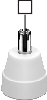 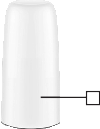 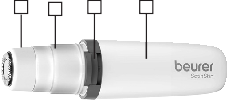 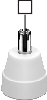 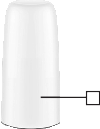 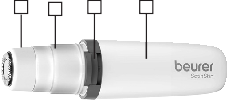 1 - Dodatak za brijač			4 - Poklopac odjeljka za baterije2 - LED svijetleći prsten		5 - Dodatak za dlake u nosu/ušima/obrve3 - ON/OFF dugme			6 - Zaštitni poklopac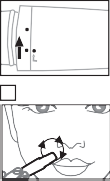 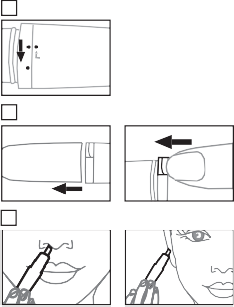 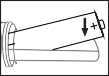 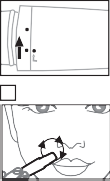 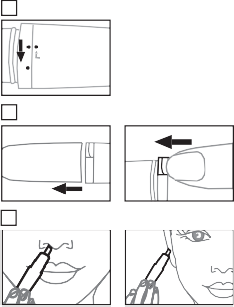 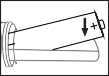 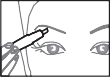 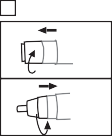 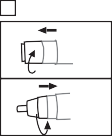 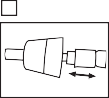 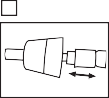 UpotrebaUmetanje baterijaPrije prve upotrebe uređaja, prvo morate umetnuti isporučenu bateriju u uređaj. Uređaj može raditi punom snagom 60 minuta s punom baterijom (1,5 V AA baterija). Za umetanje baterije postupite na sljedeći način:
1. Otvorite poklopac odjeljka za baterije [4] (pogledajte ilustraciju A).2. Umetnite AA bateriju (1,5 V) koju ste dobili uz uređaj u odjeljak za baterije. Obavezno umetnite bateriju sa ispravnim polaritetom kao što je naznačeno u odjeljku za baterije (pogledajte ilustraciju A).3. Ponovo potpuno zatvorite poklopac odeljka za baterije [4] (pogledajte ilustraciju A).Uklanjanje dlačica na licu1. Skinite zaštitni poklopac [6] prema gore (vidi sliku B).2. Da biste uključili uređaj, povucite ON/OFF prekidač [3] prema gore (pogledajte ilustraciju B).3. Da biste uklonili dlačice sa lica, nježno pomjerite nastavak za brijanje [1] preko željenog dijela lica kružnim pokretima (pogledajte ilustraciju C).4. Da biste uklonili dlake u nosu i ušima i oblikovali obrve, promijenite dodatak kao što je prikazano na slici E.5. Ubacite nastavak za dlake u nosu/ušima/obrve [5] polako i ne previše duboko u nos ili uho, ili nastavak koristite za oblikovanje obrva (pogledajte ilustraciju D).6. Da biste isključili uređaj, povucite ON/OFF prekidač [3] prema dolje.Čišćenje i održavanje1. Uklonite dodatak za brijač [1] ili nastavak za dlake u nosu/ušima/obrve [5] sa uređaja prije čišćenja (pogledajte ilustraciju E).2. Prstom ili mehkom krpom koja ne ostavlja dlačice grubo uklonite obrijanu dlaku sa uređaja i dodataka [1] [5]. Što se tiče nastavka za dlake u nosu/ušima/obrve, pomjerajuća stezaljka [5] se može ukloniti radi boljeg čišćenja (pogledajte ilustraciju F). Pazite da se ne posječete oštricama.3. Zatim, očistite nastavak za brijač [1] ili nastavak za dlake u nosu/ušima/obrve [5] pod tekućom vodom nakon svake upotrebe.4. Ostavite dodatak za brijanje [1] ili nastavak za dlake u nosu/ušima/obrve [5] da se potpuno osuše prije nego što ih ponovo pričvrstite na uređaj.Dodaci i zamjenski dijeloviZa kupovinu dodataka i zamjenskih dijelova, posjetite www.beurer.com ili kontaktirajte adresu servisa u svojoj zemlji (pogledajte listu adresa servisa). Dodatna oprema i zamjenski dijelovi također su dostupni kod prodavača.OdlaganjeZbog očuvanja okoliša, uređaj koji je izašao iz upotrebe nemojte odlagati u kućni otpad. Odložite uređaj u odgovarajući lokalni centar za reciklažu otpada u vašem mjestu. Koristiti uređaj u skladu s direktivom EZ - a WEEE (Waste Electrical and Electronic Equipment). Ako imate bilo kakvih pitanja, obratite se komunalnimcentrima nadležnim za odlaganje smeća. Baterije se ne smiju odlagati u kućni otpad. Mogu sadržavati otrovne teške metale i podliježu posebnom tretmanu otpada.Simboli navedeni dolje, odštampani su na baterijama koje sadrže štetne tvari: Pb = Baterija sadrži olovo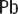 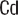 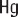 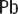 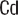 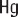 Cd = Baterija sadrži kadmijHg = Baterija sadrži živuTehnički podaciPodložno tehničkim promjenama. UPOZORENJEUpute upozorenja koje ukazuju na opasnost od ozljeda ili oštećenja zdravljaVAŽNO Sigurnosna napomena vezana uz mogućnost oštećenja uređaja/dodataka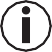  NapomenaNapomena o važnim informacijama 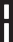 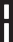  Proizvodi dokazano ispunjavaju zahtjeve Tehničkih propisa EAEU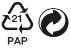 Ambalažu odložite na ekološki prihvatljiv način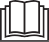  Pročitajte uputstvo za upotrebu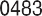 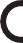 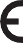 Ovaj proizvod zadovoljava zahtjeve važećih evropskih i nacionalnih direktiva.Odlaganje u skladu s Uredbom EZ za stare elektronske i elektroničke uređaje – WEEE (Waste Electrical and Electronic Equipment)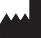  Proizvođač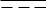 Direktna strujaUređaj je pogodan za upotrebu samo sa jednosmernom strujomIPX4 Zaštita od prskanja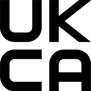 Oznaka ocjenjivanja usklađenosti Ujedinjenog Kraljevstva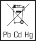  Baterije koje sadrže štetne materije nemojte odlagati sa kućnim otpadomOznakaBroj artikla i/ili broj narudžbeNastavak za brijanje164.362Nastavak za dlake u nosu/ušima/obrve164.363Baterija1 x 1.5 VBaterija AA LR06Dimenzije12.6 x 2.9 x 3.0 cmTežina51 gKlasa zaštiteIPX4Ambijentalni usloviPogodno samo za zatvorene prostore